Story Writing for ST’ Class Story 1 “An Adventure in the Forest”*Read the comic. It’s the beginning of the story. Write the story based on the pictures and give your own ending.REMEMBER: Before you start writing ask yourself questions. Where?/When?/How?/Who?/What?/…______________________________Boy:We will stay here all night and in the morning we will see what we will do.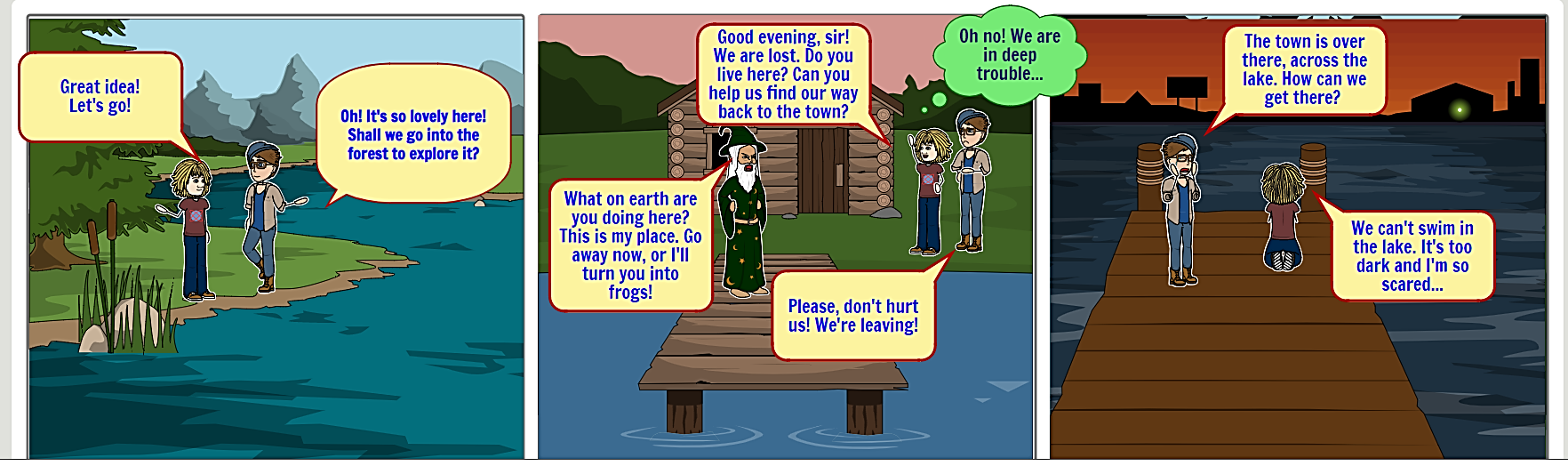 Girl:Ok but I am afraidBoy:Don’t worryThe next morning.Boy:Good morning.How are you?Girl:Good morning.I am fine.Finally what are we going to do?Boy:I don’t know.How about we walk a little lest we find a shetler?Girl:Oh! This is a good idea. I agree.They walked until noon but got tired.They saw a man in a boat.Girl:Hello sirSir:Hello guys.Are you lost?Boy:Yes,can you help us?Sir:Yes,get on the boat.They:Thank you very muchEventually the man went to their house and they all lived well And we better. _______________________________________________________________________________________________________________________________________________________________________________________________________________________________________________________________________________________________________________________________________________________________________________________________________________________________________________________________________________________________________________________________________________________________________________________________________________________________________________________________________________________________________________________________________________________________________________________________________________________________________________________________________________________________________________________________________________________________________________________________________________________________________________________________________________________________________________________________________________________________________________________________________________________________________________________________